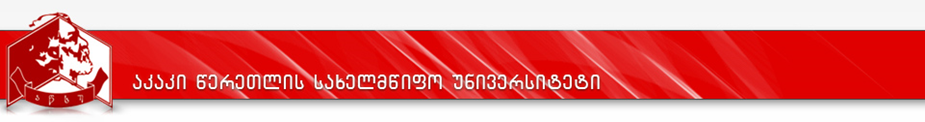 სასწავლო გეგმა  2020-22პროგრამის დასახელება: „კომპიუტერული მეცნიერება“,მისანიჭებელი კვალიფიკაცია: კომპიუტერული მეცნიერების მაგისტრი№კურსის დასახელებას/კკრდატვირთვის მოცულობა, სთ-შიდატვირთვის მოცულობა, სთ-შიდატვირთვის მოცულობა, სთ-შიდატვირთვის მოცულობა, სთ-შილ/პ/ლ/სემსემესტრისემესტრისემესტრისემესტრიდაშვების წინაპირობა№კურსის დასახელებას/კკრსულსაკონტაქტოსაკონტაქტოდამლ/პ/ლ/სემIIIIIIIVდაშვების წინაპირობა№კურსის დასახელებას/კკრსულაუდიტორულიშუალედ.დასკვნითი გამოცდებიდამლ/პ/ლ/სემIIIIIIIVდაშვების წინაპირობა12345678910111213141თავისუფალი კომპონენტის სავალდებულო კურსები  (10 ECTS)თავისუფალი კომპონენტის სავალდებულო კურსები  (10 ECTS)თავისუფალი კომპონენტის სავალდებულო კურსები  (10 ECTS)თავისუფალი კომპონენტის სავალდებულო კურსები  (10 ECTS)თავისუფალი კომპონენტის სავალდებულო კურსები  (10 ECTS)თავისუფალი კომპონენტის სავალდებულო კურსები  (10 ECTS)თავისუფალი კომპონენტის სავალდებულო კურსები  (10 ECTS)თავისუფალი კომპონენტის სავალდებულო კურსები  (10 ECTS)თავისუფალი კომპონენტის სავალდებულო კურსები  (10 ECTS)თავისუფალი კომპონენტის სავალდებულო კურსები  (10 ECTS)თავისუფალი კომპონენტის სავალდებულო კურსები  (10 ECTS)თავისუფალი კომპონენტის სავალდებულო კურსები  (10 ECTS)თავისუფალი კომპონენტის სავალდებულო კურსები  (10 ECTS)1.1უცხო ენა 35125453770/3/0/05-1.2დარგობრივი უცხო ენა35125453770/3/0/051.1სულ:სულ:102509061542ძირითადი სწავლის სფეროს შესაბამისი სავალდებულო სასწავლო კურსები (60 ECTS)ძირითადი სწავლის სფეროს შესაბამისი სავალდებულო სასწავლო კურსები (60 ECTS)ძირითადი სწავლის სფეროს შესაბამისი სავალდებულო სასწავლო კურსები (60 ECTS)ძირითადი სწავლის სფეროს შესაბამისი სავალდებულო სასწავლო კურსები (60 ECTS)ძირითადი სწავლის სფეროს შესაბამისი სავალდებულო სასწავლო კურსები (60 ECTS)ძირითადი სწავლის სფეროს შესაბამისი სავალდებულო სასწავლო კურსები (60 ECTS)ძირითადი სწავლის სფეროს შესაბამისი სავალდებულო სასწავლო კურსები (60 ECTS)ძირითადი სწავლის სფეროს შესაბამისი სავალდებულო სასწავლო კურსები (60 ECTS)ძირითადი სწავლის სფეროს შესაბამისი სავალდებულო სასწავლო კურსები (60 ECTS)ძირითადი სწავლის სფეროს შესაბამისი სავალდებულო სასწავლო კურსები (60 ECTS)ძირითადი სწავლის სფეროს შესაბამისი სავალდებულო სასწავლო კურსები (60 ECTS)ძირითადი სწავლის სფეროს შესაბამისი სავალდებულო სასწავლო კურსები (60 ECTS)ძირითადი სწავლის სფეროს შესაბამისი სავალდებულო სასწავლო კურსები (60 ECTS)2.1მონაცემთა სტრუქტურები35125453771/0/2/05-2.2ფუნდამენტური ალგორითმები 35125453771/1/1/052.12.3ობიექტ - ორიენტირებული დაპროგრამება 135125453771/0/2/05-2.4ობიექტ - ორიენტირებული დაპროგრამება 235125453771/0/2/052.32.5მათემატიკური მოდელირება35125453771/0/2/052.42.6მონაცემთა ბაზები35125453771/0/2/05-2.7NET პლატფორმაზე დაფუძნებული დეველოპმენტი35125453771/0/2/052.4, 2.62.8ვებ - დაპროგრამება1 (JavaScript)35125453771/0/2/05-2.9ვებ - დაპროგრამება 2 (PHP)35125453771/0/2/052.82.10სამეცნიერო კვლევის საფუძვლები35125453772/1/0/05-2.11ხელოვნური ინტელექტის სისტემები35125453771/0/2/052.42.12სემინარი კომპიუტერულ მეცნიერებაში35125453770/0/0/35-სულ:სულ:601500333ძირითადი სწავლის სფეროს შესაბამისი არჩევითი სასწავლო კურსები   (20კრედიტი)ძირითადი სწავლის სფეროს შესაბამისი არჩევითი სასწავლო კურსები   (20კრედიტი)ძირითადი სწავლის სფეროს შესაბამისი არჩევითი სასწავლო კურსები   (20კრედიტი)ძირითადი სწავლის სფეროს შესაბამისი არჩევითი სასწავლო კურსები   (20კრედიტი)ძირითადი სწავლის სფეროს შესაბამისი არჩევითი სასწავლო კურსები   (20კრედიტი)ძირითადი სწავლის სფეროს შესაბამისი არჩევითი სასწავლო კურსები   (20კრედიტი)ძირითადი სწავლის სფეროს შესაბამისი არჩევითი სასწავლო კურსები   (20კრედიტი)ძირითადი სწავლის სფეროს შესაბამისი არჩევითი სასწავლო კურსები   (20კრედიტი)ძირითადი სწავლის სფეროს შესაბამისი არჩევითი სასწავლო კურსები   (20კრედიტი)ძირითადი სწავლის სფეროს შესაბამისი არჩევითი სასწავლო კურსები   (20კრედიტი)ძირითადი სწავლის სფეროს შესაბამისი არჩევითი სასწავლო კურსები   (20კრედიტი)ძირითადი სწავლის სფეროს შესაბამისი არჩევითი სასწავლო კურსები   (20კრედიტი)ძირითადი სწავლის სფეროს შესაბამისი არჩევითი სასწავლო კურსები   (20კრედიტი)3.1საოპერაციო სისტემები35125453772/1/0/05-3.2კომპიუტერული სისტემების წარმადობა და ფუნქციონალური საიმედოობა35125453771/0/2/05-3.3პროგრამული უზრუნველყოფის ინჟინერია35125453771/2/0/05-3.4ინფორმაციის თეორია35125453772/1/0/05-3.5სისტემების უსაფრთხოება და დაცვა35125453772/0/1/05-3.6გადაწყვეტილებათა მიღების ინტელექტუალური  სისტემები 35125453771/0/2/05-3.7VBA - დაპროგრამებადანართებში35125453771/0/2/05-3.8გეოინფორმაციული სისტემების მოდელირება35125453771/0/2/05-სულ:სულ:-2050055104.სამაგისტრო ნაშრომი3075030-4.სამაგისტრო ნაშრომი1203000-ჯამი:ჯამი:120300030303030